MĚSTSKÁ ČÁST PRAHA 19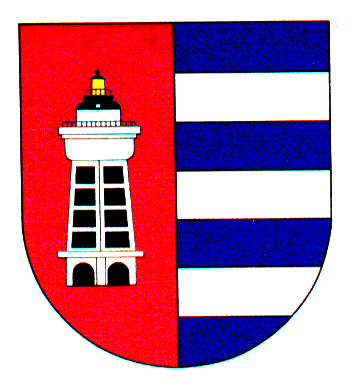 Úřad městské části Praha 19Odbor majetku, investic, bytového a nebytového hospodářstvíSemilská 43/1, Praha 9 – Kbely, 197 00Tel.: 284 08 08 70, 734 148 653e-mail: krejci.veronika@kbely.mepnet.czID:  ji9buvpVyřizuje: Mgr. Veronika Krejčí, LL.M.Ze dne:	15.1.2024					             												                V Praze dne 15.1.2024Lukáš VebrSovenická 811/12Praha 9 – Kbely197 00IČ 69530009Věc: Objednávka č. 4/611/2024/OMIBNH Dobrý den,na základě Vaší cenové nabídky u Vás objednáváme opravu prostor hasičské zbrojnice, Vrchlabská 1042, Praha 9 - Kbely za cenu 56 490 Kč bez DPH tj. 68 352,90  Kč vč. DPH.S pozdravem,Monika Havelkovávedoucí Odboru majetku, investic, bytového a nebytového hospodářství